ҠАРАР                                                       РЕШЕНИЕО внесении изменений в решение №365  от 27 февраля .«Об утверждении Положения об оплате труда лиц, замещающих муниципальные должности и должности   муниципальной службы и работников, осуществляющих техническое обеспечение органов местного самоуправления сельского поселения Дмитриево-Полянский сельсовет муниципального района Шаранский район Республики Башкортостан» В  целях реализации Постановления Правительства Республики Башкортостан от 28.05.2018 № 2340 «О внесении изменений в нормативы  расходов на оплату труда в органах местного самоуправления в Республике Башкортостан»:    1.   Внести изменения в решение Совета сельского поселения №365  от 27 февраля . «Об утверждении Положения об оплате труда лиц, замещающих муниципальные должности и должности   муниципальной службы и работников, осуществляющих техническое обеспечение органов местного самоуправления сельского поселения Дмитриево-Полянский сельсовет муниципального района Шаранский район Республики Башкортостан»        1) п.5 р.1 изложив в следующей редакции:«а) ежемесячное денежное поощрение в размере двух ежемесячных денежных вознаграждений;»        2) п.6 п.п. 5 р.1 изложив в следующей редакции:  «иным муниципальным служащим муниципального образования Республики Башкортостан  -  в размере 2 должностных окладов;»         3) приложение №1 к указанным нормативам изложить в следующей редакции: (прилагается).2.  Контроль за выполнением данного решения оставляю за собой.3.  Настоящее решение вступает в силу с 1 мая .Глава сельского поселения:                                                       Г.А.Ахмадеевд.Дмитриева Поляна30.05.2018 года  №28/225                                                                                             Приложение № 1                                                                                 к решению Совета  №28/225                                                                                  от 30.05.2018 г.                    Предельные нормативыразмеров должностных окладов (денежного вознаграждения) и ежемесячного денежного поощрения лиц, замещающих муниципальные должности  сельского поселения Дмитриево-Полянский сельсовет муниципального района Шаранский район Республики Башкортостан(8 группа)РАЗДЕЛ 1Администрация сельского поселения Дмитриево-Полянский сельсовет муниципального района Шаранский район Республики Башкортостан  Глава сельского поселения:                                                Г.А.АхмадеевБАШКОРТОСТАН  РЕСПУБЛИКАҺЫШАРАН  РАЙОНЫ МУНИЦИПАЛЬ РАЙОНЫНЫҢДМИТРИЕВА ПОЛЯНА АУЫЛ СОВЕТЫАУЫЛ БИЛӘМӘҺЕ СОВЕТЫ452630,  ДМИТРИЕВА ПОЛЯНА АУЫЛЫ, БАҪЫУ УРАМЫ, 2АТЕЛ.(34769) 2-68-00, EMAIL: DMPOLSS@YANDEX.RU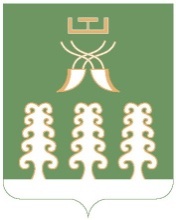 РЕСПУБЛИКА  БАШКОРТОСТАНСОВЕТ СЕЛЬСКОГО ПОСЕЛЕНИЯДМИТРИЕВО-ПОЛЯНСКИЙ СЕЛЬСОВЕТМУНИЦИПАЛЬНОГО РАЙОНАШАРАНСКИЙ РАЙОН452630, Д. ДМИТРИЕВА ПОЛЯНА, УЛИЦА ПОЛЕВАЯ, 2АТЕЛ.(34769) 2-68-00, EMAIL: DMPOLSS@YANDEX.RU№Наименование должностиДолжностной оклад (денежное вознаграждение), руб.1Глава сельского поселения102123Управляющий делами30814Специалист 1 категории2692